ИНФОРМАЦИЯ
О СОЦИАЛЬНО-ЭКОНОМИЧЕСКОМ РАЗВИТИИ
МУНИЦИПАЛЬНОГО ОБРАЗОВАНИЯ ГОРОД КОГАЛЫМ
за  I полугодие  2008  года 
     Оценка социально - экономического развития города за  I полугодие 2008 года произведена на основе предварительной статистической информации по состоянию на конец отчетного периода.
     Основными задачами, над которыми были сосредоточены усилия Администрации города Когалыма в отчетном периоде, являются поддержание на достигнутом уровне и дальнейшее развитие социальной сферы города, в первую очередь, социальной защиты населения и здравоохранения, а также жилищно - коммунального хозяйства.
     ДЕМОГРАФИЧЕСКАЯ СИТУАЦИЯ      
     Для города Когалыма характерна тенденция увеличения численности населения. Этому способствует сложившаяся в городе благоприятная экономическая ситуация, повышение реальных доходов и уровня социальной защищенности населения.
     Среднегодовая численность постоянного населения за январь-июнь 2008 года увеличилась по сравнению с соответствующим периодом прошлого года на 0,5% и составила 59,1 тыс. человек.
     В течение отчетного периода по предварительным данным родилось 415 детей, что на 4,5% больше, чем за аналогичный период 2007 года. Число родившихся превысило число умерших в 4,2 раза. Количество умерших за январь-июнь 2008 года осталось на уровне показателя прошлого года и составило 99 человек.
     Преобладание уровня рождаемости над смертностью обеспечило естественный прирост населения за январь-июнь 2008 года на 316 человек, или на 6,0% больше, чем за аналогичный период 2007 года.
     Позитивные тенденции в демографическом развитии города связаны с реализацией комплекса мер по стимулированию рождаемости и улучшению состоянию здоровья населения, предусмотренных приоритетным национальным проектом в сфере здравоохранения.
     Миграционная ситуация в городе отмечается неустойчивостью процессов передвижения населения, что обусловлено специфическими условиями, характерными для северных территорий.
     В отчетном периоде 2008 года по сравнению с аналогичным периодом 2007 года произошли изменения в миграционном движении населения: в город по предварительным данным прибыло 948 человек (на 5,5% меньше), выбыло 1247 человек (на 28,8% больше).
     Как результат, миграционное движение сократило численность жителей города в январе-июне 2008 года на 299 человека, тогда как за соответствующий период прошлого года произошел рост численности на 66 человек.
     
     ПРОМЫШЛЕННОСТЬ     За январь-июнь 2008 года объем отгруженных товаров собственного производства, выполненных работ и услуг собственными силами по крупным и средним промышленным предприятиям города составил 146,4 млрд. рублей или 155,6% в фактических ценах к аналогичному показателю первого полугодия 2007 года.
     Лидирующие положение в структуре промышленного производства города занимает вид экономической деятельности «Добыча полезных ископаемых». Доля данного вида деятельности за январь-июнь 2008 года в суммарном объеме отгруженных товаров собственного производства, выполненных работ и услуг собственными силами по крупным и средним предприятиям города оценочно составила 97,8%.
      Индекс промышленного производства по городу Когалыму за отчетный период составил 94,4% (индекс промышленного производства за 1 полугодие 2007 года к аналогичному периоду 2006 года составил - 98%).
     Отрицательная динамика прироста объемов производства в анализируемом периоде, по отношению к аналогичному периоду прошлого года, обусловлено снижением объемов добычи предприятиями города нефти и газа. По предварительной оценке за январь-июнь 2008 года промышленными предприятиями города добыто 17,04 млн. тонн нефти  и 0,97 млрд. куб. метров газа, что соответственно составляет 93,1% и 97,1% к показателям аналогичного периода 2007 года. Основной причиной снижения объемов добычи нефти, является ухудшение состояния сырьевой базы. Необходимо отметить что, несмотря на сложившуюся динамику Когалым входит в число лидеров Ханты-Мансийского автономного округа - Югры по добыче нефти. Нефтедобывающими предприятиями города используются новые технологии и методы повышения нефтеотдачи пластов, продолжаются работы по эксплуатацинному бурению скважин.
     В разрезе нефтяных предприятий города около 87,0% добычи газа и 90,0% добычи нефти приходится на территориально-производственное предприятие «Когалымнефтегаз» общества с ограниченной ответственностью «ЛУКОЙЛ-Западная Сибирь». Динамика изменения показателей отрасли и промышленного сектора города Когалыма в целом, напрямую зависит от результатов работы данного предприятия.
     По виду экономической деятельности «Обрабатывающие производства» крупными и средними предприятиями города объем отгруженных товаров собственного производства, выполненных работ и услуг собственными силами составил 2032,9 млн. рублей, индекс промышленного производства при этом составил 124,3%.Основной прирост объемов обрабатывающего производства был обеспечен предприятиями вида деятельности «Производство электрооборудования, электронного и оптического оборудования». На долю предприятий данного вида деятельности приходится более половины от общего объема продукции обрабатывающих предприятий города. Кроме этого необходимо отметить увеличение доли в общем объеме обрабатывающего производства предприятий вида деятельности «Производство кокса и нефтепродуктов» (с 9,2% в 1 полугодии 2007 года, до 33,7% в отчетном периоде 2008 года). Также рост объемов производства прослеживается по следующим видам деятельности, входящим в раздел «Обрабатывающие производства»: «Металлургическое производство и производство готовых металлических изделий», «Производство неметаллических минеральных продуктов», «Химическое производство и производство резиновых и пластмассовых изделий», «Текстильное и швейное производство».
     Индекс промышленного производства по виду экономической деятельности «Производство и распределение электроэнергии, газа и воды» за отчетный период 2008 года составил 112,5%, к аналогичному периоду прошлого года. Объем отгруженных товаров собственного производства, выполненных работ и услуг собственными силами, по указанному виду экономической деятельности составил 1061,6 млн. рублей, что в фактических ценах превышает аналогичный показатель 1 полугодия 2007 года на 35,5%.
    
АГРОПРОМЫШЛЕННЫЙ КОМПЛЕКС     Производство сельскохозяйственной продукции на территории города Когалыма осуществляют два крестьянских (фермерских) хозяйства. Основное направление деятельности данных хозяйств - животноводство, связанное с разведением крупного, мелкого рогатого скота и свиней.
     По предварительным данным за 1 полугодие 2008 года на территории города Когалыма производство мяса составило 5,1 тонны, производство молока 1,0 тонны, что соответственно составляет 24,1% и 4,8% к аналогичным показателям прошлого года. Необходимо отметить, на протяжении отчетного периода производство и реализация продукции животноводства осуществлялась одним крестьянским (фермерским) хозяйством, другим хозяйством был приобретен молодняк крупного рогатого скота для дальнейшего выращивания.
     Поголовье скота в городе на 1 июля 2008 года составило 64 головы или 213,3% к аналогичному показателю прошлого года, поголовье свиней - 211 голов или 133,5%.
     Помимо продукции животноводства на территории города Когалыма за январь-июнь 2008 года было произведено и реализовано 3,4 тонны продукции растениеводства (зеленные культуры). Производство данного вида продукции осуществляет индивидуальный предприниматель.
     В целях поддержки и развития сельскохозяйственного производства 29 июня 2007 года решением Думы города Когалыма утверждена городская целевая программа «Реализация приоритетного национального проекта «Развитие агропромышленного комплекса на территории города Когалыма на 2008-2010 годы».
     Для подписания Соглашения о сотрудничестве между Правительством Ханты - Мансийского автономного округа - Югры и Администрацией города Когалыма по реализации приоритетного национального проекта  «Развитие агропромышленного комплекса» на 2008-2010 годы в адрес Управления агропромышленного комплекса направлены необходимые показатели.
     Администрация города Когалыма продолжает информационно-разъяснительную работу среди населения города, оказывает методическую, юридическую и другие виды помощи гражданам желающим заниматься сельским хозяйством.
МАЛОЕ ПРЕДПРИНИМАТЕЛЬСТВО     Малый бизнес играет немаловажную роль в экономике города, его развитие влияет на экономический рост, насыщение рынка товарами необходимого качества, создание новых дополнительных рабочих мест, то есть решает многие экономические, социальные и другие проблемы.
     По оценке, в январе - июне 2008 года количество малых предприятий по сравнению с аналогичным периодом прошлого года увеличилось на 1,8% и составило 224 единицы.
     Сложившаяся отраслевая структура малого предпринимательства практически не меняется.
     Основная часть - более трети всех малых предприятий - приходится на сферу оптовой и розничной торговли. Значительную долю занимает строительство. В январе - июне 2008 года в этой сфере деятельности было занято 24,1% всех малых предприятий. 
     Среднесписочная численность работников малых предприятий (без учета внешних совместителей) по итогам 1 полугодия 2008 года, по предварительной оценке, составила 3,1 тыс. человек, на 3,3% превышает аналогичный показатель соответствующего периода прошлого года.
     Учитывая индивидуальных предпринимателей, общее количество занятых в секторе малого бизнеса составило 3,9 тыс. человек, или 7,1% от общего количества занятых в экономике города.
     Численность работающих на одном малом предприятии варьируется по видам деятельности от 8 (оптовая и розничная торговля) до 16 человек (обрабатывающие производства). В среднем, на одном малом предприятии города в январе -июне 2008 года работало 13 человек.
     По оценке, оборот малых предприятий за отчетный период 2008 года составил свыше 1,5 млрд. рублей.
     Субъекты малого предпринимательства активно участвуют в выполнении муниципального заказа на территории города по всем видам деятельности. Для привлечения большего количества субъектов малого предпринимательства к участию в муниципальных торгах, полная информация о проведении закупок заблаговременно доводится до населения через СМИ. Результатом проведенных конкурсов на размещение муниципального заказа среди субъектов малого бизнеса в январе - июне 2008 года стало заключение договоров на общую сумму около 149,8 млн. рублей, что составляет 17,3% от общего объема размещенных муниципальных заказов.
     В городе продолжает работать некоммерческое партнерство «Союз предпринимателей Когалыма», который создан для защиты законных интересов предпринимателей.
     В целях создания благоприятных условий для функционирования и развития сферы малого предпринимательства, повышения эффективности и социальной ориентированности экономики города, насыщения потребительского рынка конкурентоспособными товарами и услугами в соответствии с платежеспособным спросом населения, роста налоговых поступлений в городской бюджет, повышения уровня занятости трудоспособного населения, в том числе молодежи, Дума города Когалыма 22 сентября 2006 года утвердила городскую Программу «Поддержка малого предпринимательства в городе Когалыме» на 2006 - 2010 годы.
     Общий предполагаемый объем финансирования Программы из бюджета города составит свыше 17 млн. рублей.
     В целях упорядочения работы по контролю за ходом выполнения Программы, оперативного принятия решений по вопросам поддержки и развития малого предпринимательства постановлением Главы города Когалыма от 15.11.2006 №1587 создан Координационный совет при Администрации города Когалыма по содействию развития малого предпринимательства на территории города Когалыма.
     ИНВЕСТИЦИИ     За январь-июнь 2008 год объем инвестиций в основной капитал за счет всех источников финансирования, по предварительной оценке, составил 4308,1 млн. рублей или 101% к аналогичному периоду 2007 года в сопоставимых ценах.
     Структура инвестиций по видам экономической деятельности выглядит следующим образом:
     - добыча полезных ископаемых - 73,1%;
     -обрабатывающие производства - 1,0%;
     - производство и распределение электроэнергии, газа и воды - 9,7%;
     - строительство - 1,4%;
     - транспорт и связь - 1,4%;
     - оптовая и розничная торговля - 1,5%;
     - операции с недвижимым имуществом - 9,6%;
     - прочие виды деятельности - 2,3%.
     В отчетном периоде в городе осуществлялась реализация целевых программ «Улучшение жилищных условий населения Ханты - Мансийского автономного округа - Югры на 2005 - 2015 годы», «Развитие и модернизация жилищно - коммунального комплекса Ханты - Мансийского автономного округа - Югры на 2005-2012 годы», «Развитие материально - технической базы отраслей социальной сферы Ханты-Мансийского автономного округа - Югры».
     За счет средств бюджетов всех уровней и внебюджетных источников за 1 полугодие 2008 года на реализацию мероприятий и программ (с учетом переходящих остатков прошлых лет) направлено капитальных вложений в сумме 544,8 млн. рублей, что составляет 102,3% от запланированного объема на отчетный период. 
     Средства, направленные на финансирование программ за отчетный период 2008 года, по источникам финансирования распределились следующим образом: 
-     средства федерального бюджета - 0,6%;
-     средства бюджета автономного округа - 26,1%;
-     средства местного бюджета -73,3%, 
-     средства внебюджетных источников - 0%.
     Объем капитальных вложений на реализацию  программы «Улучшение жилищных условий населения Ханты - Мансийского автономного округа - Югры на 2005 - 2015 годы» за январь-июнь 2008 года составил 371,8 млн. рублей, 44,8% от объема инвестиций направлено на реализацию подпрограммы «Обеспечение жильем граждан, проживающих в жилых помещениях, непригодных для проживания»; 32,8% направлено на подпрограмму «Строительство и (или) приобретение жилых помещений для предоставления на условиях социального найма, формирование маневренного жилищного фонда». 
     По сравнению с аналогичным периодом 2007 года финансирование мероприятий и программ автономного округа на территории города Когалыма за 1 полугодие 2008 года увеличилось в 1,8 раза (показатель прошлого года - 301 млн. руб.).
     Объем работ, выполненных по виду деятельности «Строительство», за январь-июнь текущего года по предварительной оценке составил 3385,7 млн. рублей или 129,4% к аналогичному периоду прошлого года в сопоставимых ценах.
     За январь-июнь 2008 года организациями всех форм собственности введено в действие около 7 тыс.кв. метров общей площади, что в 1,9 раза больше показателя аналогичного периода прошлого года. 
     Ввод индивидуального жилья в общем объеме введенного в эксплуатацию за январь - июнь 2008 года составил 0,3 тыс. кв. метров, что составляет 35,6 от алогичного показателя 2006 года.
ЖИЛИЩНО - КОММУНАЛЬНОЕ ХОЗЯЙСТВО     Жилищно-коммунальное хозяйство города Когалыма представляет собой многоотраслевой комплекс, основными задачами которого является жизнеобеспечение населения, формирование эффективной, конкурентно-способной системы хозяйствования, обеспечивающей качество предоставляемых жилищно-коммунальных услуг.
     Производственная структура жилищно-коммунального хозяйства насчитывает более десяти видов деятельности по содержанию, техническому обслуживанию и капитальному ремонту жилья; организации тепло-, водо-, газо, электорснабжению; содержанию и капитальному ремонту дорог, благоустройству, ритуальным услугам и т.д.Жилищный фонд      
     По состоянию на начало 2008 года жилищный фонд города составляет 957,0 тыс. кв.м. или 580 жилых домов. При этом доля приватизированного и находящегося  в собственности  граждан жилья составляет - 75,9%, а муниципального - 23,8 .
     Более 92% жилищного фонда города в капитальном исполнении (каменных, кирпичных, панельных, блочных, монолитных, смешанных), остальной жилищный фонд в деревянном исполнении. Доля благоустроенного жилищного фонда составляет - 99,9 %.
     В городе преобладает жилищный фонд, имеющий физический износ до 30%. Доля ветхого жилья, признанного непригодным для проживания граждан, составляет 31,4тыс.кв.м. или 3,3%. За отчетный период снесен 1 жилой дом площадью 0,89 тыс.кв.м.
     В первом квартале 2008 года введены в эксплуатацию три многоквартирных жилых дома и один индивидуальный жилой дом общей площадью 6,9 тыс. кв. м. Обеспеченность жильем в среднем на одного жителя составляет - 16,3 кв. м.
     В конце 2007 года были организованы и проведены в заочной форме общие собрания собственников жилых помещений по выбору способа управления многоквартирным домом, управляющей организацией и установления тарифов на содержание и текущий ремонт общего имущества.
     По результатам голосования 12 обществ с ограниченной ответственностью, предприятия частной формы собственности, с 1 января 2008 года приступили к управлению общим имуществом многоквартирных жилых домов, эксплуатации, обслуживанию, а также текущему ремонту жилищного фонда. 
     В городе функционирует 10 управляющих компаний, основной из функций которых является управление, содержание и текущий ремонт  общего имущества жилого дома.
     В соответствии с требованиями постановления Правительства Российской Федерации от  06.02.2006 № 75 выбор управляющих организаций для управления многоквартирными домами, находящимися в муниципальной собственности, определяется по результатам открытого конкурса. В мае 2006 года был проведен первый конкурс сроком на один год и в мае 2007 года успешно прошел второй конкурс сроком на 1 год и 7 месяцев. По результатам конкурса до 31 декабря 2008 года управляющими компаниями выбраны: ООО «УК Пионерное» и ООО «УК Фестивальное».
     Для удобства обслуживания населения функционирует расчетно-информационный центр, обеспечивающий выполнение комплекса работ по сбору и обработке платежей за коммунальные услуги, а также прием платежей от населения за ЖКУ осуществляется через банки. Населению города предоставлены условия для оплаты за ЖКУ по приборам учета. 
Водоснабжение     Источниками водоснабжения города служат три водозабора из подземных источников, водоочистные сооружения, производительностью 60000 м3/сут.,  водозабор с р. Кирилл Высь-Ягун на технологические нужды, а также 125,4 км сетей водоснабжения. 
     Современный «Комплекс по очистке питьевой воды г.Когалыма» производительностью до 60000 м3/сут. с двухступенчатой фильтрацией питьевой воды, с использованием современных фильтрующих материалов позволяет получить воду высокого качества, безопасную в эпидемическом и радиационном отношении, безвредную по своему химическому составу, безупречную в эстетическом, соответствующую требованиям СанПиНа. На городском водозаборе нашим предприятием на всех 46 скважинах были проведены работы по реконструкции артезианских скважин с внедрением погружных энергосберегающих насосных агрегатов фирмы «Грюндфос». 
     Охват населения централизованной услугой водоснабжения составляет 100%.
     Централизованное отведение хозфекальных стоков осуществляется четырьмя канализационными очистными сооружениями, общей производительностью 19800 м3/час. Протяженность канализационных сетей составляет - 102,5 км.
     Отвод талых вод и осадков с проезжей части магистральных автодорог и микрорайонов осуществляется централизованной ливневой канализацией, протяженностью - 41,67 км. Производительность очистных сооружений ливневой канализации 100 м3 /час со сбросом в реку Кирилл - Высьягун. 
     Осуществление подъема, очистки, транспортировки и реализации воды, водоотведение и очистка сточных вод, содержание и эксплуатация водозаборных, водоочистных сооружений, ливневых и канализационных инженерных сетей и канализационных насосных станций производит когалымское городское муниципальное унитарное предприятие «Водоканал».
     За первое полугодие 2008 года реализовано потребителям 3468 тыс. м3 воды на сумму 54,1 млн. рублей, проведена очистка 3233 тыс. м3 сточных вод на сумму 86,5 млн. рублей.
     В рамках мероприятий по подготовке объектов жилищно-коммунального хозяйства города Когалыма к работе в осенне-зимний период 2008-2009 годов когалымским городским муниципальным унитарным предприятием «Водоканал» проведено работ на общую сумму 9,8 млн. руб.
     Теплоснабжение      
     Теплоснабжение города осуществляется когалымское городское муниципальное унитарное предприятие «Городские тепловые сети» 12 котельными, общей мощностью 477 Гкал/час. Число тепловых пунктов - 20 единиц, 112 АИТП (автоматизированные индивидуальные тепловые пункты) в жилых домах. Протяженность тепловых сетей и сетей  горячего водоснабжения - 127,7 км.
     Износ основных фондов по тепловым сетям составляет более 60%. Удельный вес площади жилищного фонда, оборудованного центральным теплоснабжением - 100 %, горячим водоснабжением - 99,9%.
     Реализация тепловой энергии за 1 полугодие 2008 года составила 400,9 тыс.Гкал.
     В апреле текущего года когалымское городское муниципальное унитарное предприятие «Городские тепловые сети» участвовало в открытом аукционе, проводимом Администрацией города, и заключило муниципальный контракт «Строительство магистральных и внутриквартальных инженерных сетей к жилому дому № 13 в 11 микрорайоне». Ведутся подготовительные работы по выполнению контракта. 
     Предприятием проводятся работы по выполнению «Мероприятий по подготовке объектов жилищно-коммунального хозяйства города Когалыма к работе в осенне-зимний период 2008-2009 годов». За первое полугодие 2008 года выполнены работы на сумму 41,67 млн. руб.
     Приоритетным направлением политики когалымского городского муниципального унитарного предприятия «Городские тепловые сети» является внедрение и применение современных энергосберегающих технологий, модернизация оборудования, рациональное использование существующих мощностей и внутренних резервов предприятия. 
Газоснабжение     Газоснабжение города Когалыма представляет собой систему магистральны и разводящих сетей общей протяженностью - 77,6 км. В городе используется попутный газ, предоставляемый в неограниченном количестве ТПП «Когалымнефтегаз» ООО «Лукойл-Западная Сибирь». Основными потребителями газа являются котельные города и жилые дома микрорайона индивидуальной застройки.
     Услуги по транспортировке и обслуживанию газового оборудования промышленного и бытового назначения осуществляет открытое акционерное общество «Когалымгоргаз».
     В настоящее время имеющаяся тупиковая система газораспределения не обеспечивает надежную и бесперебойную эксплуатацию систему газораспределения и объектов газопотребления, возможность проведения работ без отключения потребителей. Требуется модернизация и реконструкция газораспределительной системы. С этой целью планируется разработка программы газификации города Когалыма в составе федеральной, межрегиональных и региональных программ газификации субъектов Российской Федерации в целях обеспечения предусматриваемого этими программами уровня газификации жилищно-коммунального хозяйства, промышленных предприятий и иных организаций.
     Для обеспечения надежности газоснабжения в рамках реализации окружной подпрограммы «Газоснабжение населенных пунктов ХМАО-Югры» в городе ведется строительство новой АГРС производительностью 50000 нм3/час с давлением на выходе 0,3 МПа. Конструктивные особенности АГРС позволяют осуществлять его эксплуатацию без постоянного присутствия эксплуатирующего персонала. С вводом в эксплуатацию новой АГРС будет обеспечена техническая возможность подачи газа в нештатных ситуациях.
     В первом полугодии 2008 года открытым акционерным обществом «Когалымгоргаз» осуществлена транспортировка 57392,0 тыс. м(3) газа, в том числе населению 201,0 тыс. м(3).
     Электроснабжение     Электроснабжение Когалыма в 1 полугодии 2008 года осуществляло открытое акционерное общество «ЮТЭК», как победитель открытого конкурса на право заключения контракта на поставку электроэнергии для нужд наружного освещения города Когалыма на 2008 год.
     Головные источники электроснабжения: ПС-110/35/10кВ «Южная» и ПС-110/35/10кВ «Инга». Электроснабжение объектов городского хозяйства выполняется от центральных распределительных пунктов и трансформаторных подстанций индивидуально по двум вводам, с учетом взаимного резервирования, согласно II категории потребителей. Общая протяженность электрических сетей города составляет - 366,5км., из них ветхие сети -126 км.
     Схема развития электрических сетей 10кВ позволяет через внутриканальные транзитные ТП-10/0,4кВ произвести перевод питания от источников электроснабжения ПС «Инга» и ПС «Южная».
     Эксплуатацию объектов жилищно-коммунального хозяйства: котельных правобережной и левобережной частей города, очистных сооружений КОС-15000, городского водозабора, трансформаторных подстанций, кабельных и воздушных линий электропередачи, сетей наружного освещения осуществлял ОАО «ЮТЭК-Когалым».
     В течение 1 полугодия открытым акционерным обществом «ЮТЭК-Когалым было выполнено работ по выполнению «Мероприятий по подготовке объектов жилищно-коммунального хозяйства города Когалыма к работе в осенне-зимний период 2008-2009 годов», на общую сумму 0,283 млн. руб.
     Работа жилищно-коммунального комплекса      
     Жилищно-коммунальный комплекс города Когалыма функционирует в условиях реформирования, реализации жилищного законодательства и приоритетных национальных и окружных программ.
     По городу Когалыму на 2008 год произведен расчет предельной стоимости предоставляемых жилищно-коммунальных услуг на 1 кв. метр общей площади жилья и защищен в Департаменте развития жилищно-коммунального комплекса ХМАО-Югры в размере 85,07 руб. Постановлением Правительства Российской Федерации от 26.06.2007 № 405 по Ханты-Мансийскому автономному округу - Югра на 2008 год установлен федеральный стандарт предельной стоимости предоставляемых жилищно-коммунальных услуг на 1 кв. метр общей площади жилья в месяц в размере 80,90 рубля. 
     Фактическая стоимость предоставляемых жилищно-коммунальных услуг на 1 кв. метр общей площади жилья в первом квартале 2008 года составила 78,21 руб., что не превышает федеральный стандарт предельной стоимости предоставляемых жилищно-коммунальных услуг на 1 кв. метр общей площади жилья в месяц, установленный Постановлением Правительства Российской Федерации по Ханты-Мансийскому автономному округу - Югре.
     Уровень платежей граждан за предоставляемые жилищно-коммунальные услуги по городу Когалыму установлен (в целом по всем видам услуг) в размере 100% стоимости услуг.
     Законом Ханты - Мансийского автономного округа - Югры от 15.03.2007 № 27-ОЗ установлены региональные стандарты максимально допустимой доли на оплату жилого помещения и коммунальных услуг в совокупном доходе семьи в зависимости от среднедушевого дохода семьи. Фактически сложившаяся доля собственных расходов граждан на оплату жилья и коммунальных услуг в совокупном доходе семьи по городу сложилась в размере 4,5%. 
     Предельная платежная возможность населения по оплате услуг жилищно-коммунального комплекса за первый квартал 2008 года составляет 174,2 рублей за 1кв.м. общей площади жилья в месяц, платежеспособность населения выше фактической стоимости  жилищно-коммунальных услуг в 2,2 раза (117,23/79,62). 
     Фактический сбор платежей населения за жилищно-коммунальные услуги за 1 полугодие 2008 года составляет 97,3%.
     В городе  внедрен механизм по перечислению средств на оплату жилищно-коммунальных услуг на персонифицированные счета граждан (в рамках мер социальной поддержки малообеспеченных слоев населения и льготной категории граждан).
     В течение первого полугодия 2008 года отмечалась стабильная работа предприятий жилищно-коммунального комплекса, аварий и перерывов в снабжении энергоресурсами не было. Своевременно проведены открытые конкурсы и заключены 10 муниципальных контактов на предоставление коммунальных и иных услуг населению.
     В течение предыдущих лет и в 2008 году в городе осуществляется реализация мероприятий программы «Реализация и модернизация жилищно-коммунального комплекса Ханты-Мансийского автономного округа - Югры на 2005-2012 годы». В рамках данной программы в 2008 году запланировано субсидирование из средств бюджета округа на реализацию следующих программ «Строительство полигона ТБО с биотермической ямой» и «Строительство котельной мощностью 52,5 Гкал/ час в левобережной части города» на сумму 10,0 млн. руб. 
     В настоящее время основными проблемами жилищно-коммунального хозяйства города Когалыма являются:
     - высокий уровень физического износа тепловых сетей и системы горячего водоснабжения (начало застройки микрорайонов с 1984 года);
     - необходимость осуществления автоматической регулировки теплоснабжения жилых домов, децентрализации системы горячего водоснабжения;
     - повышение надежности теплоснабжения левобережной части города;
     - сокращение не рентабельных мощностей, замена устаревшего котельного оборудования, внедрение и применение современных энергосберегающих технологий;
     - реконструкция сетей холодного водоснабжения с увеличением пропускной способности трубопроводов;
     - обеспечение качественной питьевой водой (замена системы обеззараживания питьевой воды хлором на ультрафиолет).
     Решение данных проблем возможно за счет реализации на территории и города Когалыма долгосрочных инвестиционных программ.
     В апреле 2008 года утверждены следующие инвестиционные программы:
     - «Когалымского городского муниципального унитарного предприятия «Городские тепловые сети» по реконструкции, модернизации и развитию системы теплоснабжения города Когалыма на 2008-2018 годы» на общую сумму 1 048,8 млн. рублей;
     - «Когалымского городского муниципального унитарного предприятия «Водоканал» по реконструкции, модернизации и развитию системы водоснабжения и водоотведения города Когалыма на 2008-2018 годы» на общую сумму 582,6 млн. рублей.
     Финансирование программ планируется за счет привлечения предприятиями заемных средств, а погашение займа за счет инвестиционной надбавки, установленной к тарифу. Кредитной организацией был выбран ОАО «Ханты-Мансийский банк». 
     Также на территории города Когалыма осуществляется реализация следующих программ и мероприятий (освоено за 1 полугодие, млн. рублей):
     - мероприятия по энерго - и ресурсосбережению муниципального образования 
город Когалым на 2008 год» на сумму 99,377 млн.рублей. с экономическим эффектом - 3,67млн.рублей.     - комплексные программы технического перевооружения, реконструкции и капитального ремонта» на 2008 год из средств предприятия на общую сумму  100,103 млн. рублей (освоено 33,24 млн. рублей);
     - программа благоустройства и озеленения города Когалыма на 2008-2010годы» на сумму 3,0 млн.рублей (освоено 1,2 млн. рублей).
     - «Программа повышения безопасности дорожного движения города Когалыма на 2008-2010годы» на сумму 52,9 млн.рублей (освоено 2,3 млн. рублей);
     - «Программа по модернизации лифтового хозяйства города Когалыма» на 2007-2017 годы на общую сумму 116,8 млн.рублей ;
     - программа «Строительство полигона ТБО с биотермической ямой» на 2008-2010 годы на общую сумму 112,0 млн.рублей (освоено 32,9 млн. рублей);
     - Программа «Строительство котельной мощностью 52,5 Гкал/час в левобережной части города» на 2008-2009 годы на общую сумму 114,0 млн.рублей (освоено 0,5 млн. рублей);
     - Мероприятия по подготовке объектов ЖКХ к работе в осенне-зимний период 2008-2009 годы на сумму 124,790 млн. рублей (освоено 27,4 млн. рублей).
     ТРУД И ЗАНЯТОСТЬ      
     По итогам 1 полугодия 2008 года численность экономически активного населения увеличилась по сравнению с аналогичным периодом прошлого года на 3,1% и составила 55,8 тыс. человек, или около 69,5% от общей численности населения города. Среднесписочная численность работников увеличилась по сравнению с соответствующим периодом 2007 года с 53,0 тыс. человек до 54,7 тыс. человек.
     Преобладающая часть занятого населения (более 94%) сосредоточена на крупных и средних предприятиях города.
     Наибольшее количество работающих в крупных и средних предприятиях города занято в сфере добыча полезных ископаемых - 18,3 тыс. человек (35,4%), в транспортной деятельности - 8,9 тыс. человек (17,2%) и сфере операции с недвижимым имуществом, аренда и предоставление услуг - 6,9 тыс. человек (13,5%). В обрабатывающем производстве занято 3,6 тыс. человек (7,1%), в строительстве - 3,0 тыс. человек (5,8%), в области образования - 2,0 тыс. человек (3,8 %), в здравоохранении и предоставлении социальных услуг - 1,4 тыс. человек (2,8%).
     Рост занятости способствовал улучшению ситуации на городском рынке труда. По состоянию на 1 июля 2008 года численность безработных, имеющих официальный статус безработного в бюджетном учреждении «Когалымский центр занятости населения», составила 193 человека. По сравнению с аналогичным периодом прошлого года абсолютная численность безработных уменьшилась на 43 человек или на 18,2%. 
     Показатель уровня регистрируемой безработицы по городу Когалыму за год уменьшился на 0,09 процентных пункта с 0,44% на 1 июля 2007 года до 0,35% от экономически активного населения на 1 июля 2008 года 

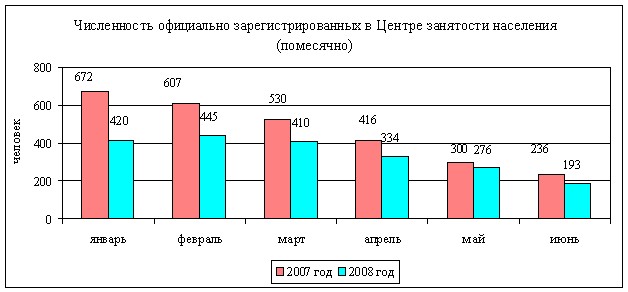 .     По данным городского центра занятости населения, доля безработных, имеющих высшее и среднее профессиональное образование, увеличилась по сравнению с аналогичным периодом прошлого года с 34,7% до 42,5%, а безработных со средним и неполным средним образованием - снизилась с 44,9,% до 38,9%.
     Среди зарегистрированных на 1 июля 2008 года безработных: 99 человек или 51,3% - женщины (на 1 июля 2007 года - 63,1%), 16 человек или 8,3% - инвалиды (на 1 июля 2007 года - 10,6%). 
     Высокий уровень безработицы зарегистрирован в группе молодежи до 30 лет - 46,6%. Из них самые неустойчивые позиции на рынке труда у молодого поколения в возрасте до 24 лет.
     Всего за отчетный период заявленная предприятиями и организациями потребность в работниках составила 1,9 тыс. человек, что на 0,2 тыс. человек или на 11,0% ниже аналогичного показателя соответствующего периода прошлого года.
     Среди заявленных в 1 полугодии 2008 года вакансий: 70,8% - вакансии, заявленные по рабочим профессиям; 84,6% - вакансии с оплатой труда выше прожиточного минимума. При распределении вакансий по видам экономической деятельности, наибольшая потребность отмечается на предприятиях строительства - 20,3%; здравоохранение и предоставление социальных услуг - 19,4%; добыча полезных ископаемых - 10,3%.
     Коэффициент напряженности (численность незанятых граждан, зарегистрированных в Центре занятости населения города, в расчете на одну заявленную вакансию) с 0,8 на 1 июля 2007 года до 0,4 на 1 июля 2008 года.
     На территории муниципального образования ведется активная работа по сокращению безработицы. Так, в целях реализации политики занятости населения на территории города Когалыма разработана и утверждена 3 марта 2006 года  Думой города Когалыма программа содействия занятости населения на 2006 - 2008 годы.
     Программа призвана продолжить работу органов местного самоуправления по решению актуальной задачи - снизить напряженность на рынке труда, создать условия для самореализации молодежи города Когалыма.
     Также необходимо отметить сотрудничество Центра занятости населения с нефтедобывающими предприятиями города, которые взяли на себя обязательство обучить и трудоустроить ту часть молодого населения, которая планирует стать квалифицированными рабочими. Также в информационном зале Центре занятости населения размещен, отдельный стенд о наличии вакантных рабочих мест на предприятиях ООО «ЛУКОЙЛ - Западная Сибирь» для информирования населения с целью трудоустройства.
     В целях повышения сбалансированности спроса и предложения рабочей силы городским центром занятости проводится работа по организации профессиональной подготовки, переподготовки и повышению квалификации по дефицитным профессиям. Так, на профессиональное обучение было направлено 56 чел.
     В течение отчетного периода Центром занятости были организованы общественные работы, к которым было привлечено 254 человек. В средствах массовой информации регулярно освещались наиболее актуальные вопросы занятости населения.
     УРОВЕНЬ ЖИЗНИ НАСЕЛЕНИЯ      
     В течение последних лет в городе Когалыме сформировалась устойчивая динамика повышения денежных доходов населения.
     Среднемесячная начисленная заработная плата за январь - июнь 2008 года по крупным и средним предприятиям, по предварительным данным, составила 42530 рублей, увеличившись по сравнению с аналогичным периодом 2007 года на 19,1%, реальная заработная плата составила 8,5%

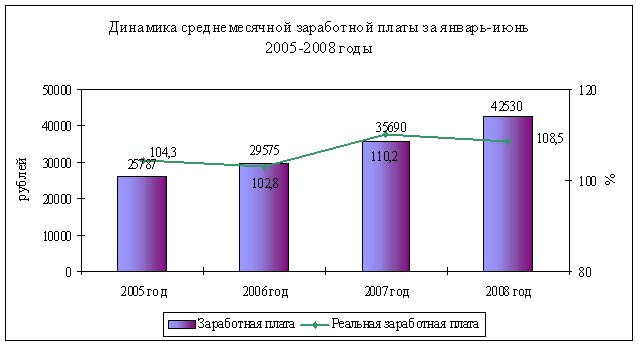 .     По-прежнему остается высокой дифференциация среднемесячной заработной платы в различных секторах экономики. В январе - мае 2008 года наиболее высокий уровень заработной платы наблюдался в сфере добыча полезных ископаемых - 48280,3 рублей, в сфере транспорта и связи - 47005,7 рублей, в обрабатывающем производстве - 42084,5 рублей, в финансовой деятельности - 36690,3 рублей.
     Наиболее низкий уровень заработной платы сохраняется в текстильном и швейном производстве - 14640 рублей.
     Повышение тарифных ставок (окладов) Единой тарифной сетки по оплате труда в организациях бюджетной сферы с 1 января 2008 года и с 1 февраля 2008 года, способствовало росту средней заработной платы в таких видах экономической деятельности, как образование, здравоохранение и предоставление социальных услуг, культура и спорт. 
     Согласно статистическим данным размер среднемесячной заработной платы за январь - май 2008 года в учреждениях здравоохранения и предоставления социальных услуг составил 25785,6 рублей, увеличившись на 23,6%, культуры и спорта - 23219,3, увеличившись на 24,4%, образования - 21540,5 тыс. рублей, увеличившись на 8,7%.
     По данным городского отдела государственной статистики, положительным фактором в области оплаты труда является отсутствие просроченной задолженности по выплате заработной плате.
     Численность получателей пенсии в городе на конец отчетного периода составила 8604 человек или 14,6% от общей численности населения города, увеличившись на 6,8% по сравнению с аналогичным периодом 2007 года.
     Численность пенсионеров и средние размеры пенсий в городе Когалыме по состоянию на 01.07. 2007г. и на 01.07.2008 года сложились следующим образом:
     Средний размер пенсии, назначаемой согласно федеральному законодательству, по состоянию на 1 июля 2008 года, составил 6508,3 рублей, увеличившись на 31,7% по сравнению с соответствующим периодом прошлого года. За отчетный период средний размер дополнительной пенсии неработающих пенсионеров, численность которых составила 3192 человек, или 37,1% от общей численности пенсионеров, сложился в размере 738 рублей.
     В целом в городе средний размер дохода пенсионера с учетом выплаты дополнительной пенсии составил 6782,1 рублей, увеличившись на 30,4% к прошлому году, и составил 116,2% к прожиточному минимуму пенсионера.
     ФИНАНСЫ

Финансы организаций      
     По состоянию на 1 июня 2008 года по основным видам экономической деятельности  крупных и средних организаций города получен положительный сальдированный финансовый результат в размере 58,3 млрд. рублей, что превышает аналогичный показатель прошлого года на 80,5%. Увеличение обусловлено снижением размера прибыли полученной в начале прошлого года предприятиями сферы добычи полезных ископаемых за счет значительного снижения уровня цен на нефть. 
     По состоянию на 1 июня 2008 года объем сальдированного финансового результата по виду экономической деятельности добыча полезных ископаемых составил 57,6 млрд. рублей (показатель прошлого года превышен на 87,6%).На предприятиях транспорта и связи за отчетный период сальдированным финансовым результатом стала прибыль в размере 0,3 млрд. рублей, тогда как за аналогичный период прошлого года итогом стал убыток.
     Общая сумма убытков в экономике города в январе - мае 2008 года составила 0,33 млрд. рублей, что составляет 0,6% от общего объема сальдированного финансового результата (прибыли), полученной крупными и средними организациями города. По сравнению с аналогичным периодом 2007 года сумма убытков уменьшилась на 37,7%.
     Удельный вес убыточных организаций за январь - май 2008 года составил 15% от общего числа крупных и средних организаций города. На долю промышленных предприятий города приходится 94,8% от общего размера полученного убытка. 
     По состоянию на 1 июня 2008 года кредиторская задолженность предприятий и организаций города составила 54,1 млрд. рублей, снизившись по сравнению с аналогичным периодом прошлого года на 29,6%. Основная доля кредиторской задолженности приходится на задолженность по платежам в бюджеты всех уровней (58,8%) и задолженность поставщикам за товары, работы и услуги (30,7%).
     Просроченная кредиторская задолженность на 1 июня 2008 года составила 7,2 млрд. рублей, что ниже выше показателя на 1 июня 2007 года на 50%. Удельный вес просроченной задолженности к общему объему кредиторской задолженности составил 13,3%.
     Свыше 94,4% от общего объема просроченной кредиторской задолженности (6,8 млрд. рублей) приходится на задолженность организаций, занимающихся добычей полезных ископаемых.
     Дебиторская задолженность предприятий и организаций города на 1 июня 2008 года составила 74,7 млрд. рублей увеличившись на 20% к уровню 1 июня 2007 года. В структуре дебиторской задолженности основной объем (свыше 81%) приходится на задолженность покупателей за отгруженную продукцию, выполненные работы и услуги.
     Просроченная дебиторская задолженность на 1 июня 2008 года составила 7,5 млрд. рублей, что выше аналогичного показателя на 1 июня 2007 года на 31,6%. Удельный вес просроченной к общему объему дебиторской задолженности составил 10%.
     Наибольший удельный вес в структуре просроченной кредиторской задолженности занимают организации, занимающиеся добычей полезных ископаемых - 98% от общего объема просроченной дебиторской задолженности (7,4 млрд. рублей).
ПОТРЕБИТЕЛЬСКИЙ РЫНОК      
     Устойчивый рост реальной заработной платы, поступление на рынок отечественных и импортных товаров в объемах, обеспечивающих платежеспособный  спрос населения, способствуют дальнейшему увеличению потребительского спроса населения и ускорению развития розничного товарооборота и платных услуг населению. На долю потребительских расходов (оборот розничной торговли, платные услуги населению и оборот общественного питания) приходится свыше 70 процентов всех денежных расходов населения.
     Торговля      
     В январе - июне 2008 года сохранилось динамичное развитие розничной торговли. Объем оборота розничной торговли за январь - июнь 2008 года, по предварительным данным, составил 3996,9 млн. рублей, что в действующих ценах выше аналогичного показателя 2007 года на 854,7 млн. рублей или 116,4% в сопоставимых ценах к соответствующему периоду прошлого года.
     Динамика этого показателя характеризуется устойчивыми ежемесячными темпами роста. Усилению потребительской активности способствовал рост реальных располагаемых денежных доходов населения.
     В расчете на душу населения оборот розничной торговли составил 67,8 тыс. рублей против 53,9 тыс. рублей в предыдущем году.
     Оборот розничной торговли в январе - июне 2008 года формировался в основном за счет продажи товаров торгующими организациями и индивидуальными предпринимателями, осуществляющими деятельность в стационарной торговой сети (вне рынка).
     В структуре оборота розничной торговли резких изменений не произошло. Удельный вес продовольственных товаров составил 52,4%, непродовольственных - 47,6%.
     По состоянию на 1 июля 2008 года на территории города функционирует 109 стационарных предприятий розничной торговли, торговой площадью 14,96 тыс. кв. метров, 21 мелкорозничное торговое предприятие, торговой площадью 0,16 тыс. кв. метров. Также в городе функционирует торговый комплекс «Миллениум», в который входят:
     - городской рынок, расположенный по адресу: пр. Сопочинского, 2, на 280 торговых мест (из них 53 павильона) торговой площадью 1,9 тыс. кв. метров; 
     - рынок, расположенный по адресу: ул. Южная, 7 на, 388 торговых мест торговой площадью 4,0 тыс. кв. метров. 
     Сфера услуг общественного питания в городе постоянно развивается, о чем свидетельствует постоянный рост объемов оборота общественного питания.
     Оборот общественного питания, по предварительной оценке, за январь - июнь 2008 года составил 786,4 млн. рублей, что в сопоставимых ценах больше на 105,8%, чем за аналогичный период прошлого года. В расчете на душу населения оборот общественного питания в городе составляет 13,2 тыс. рублей.
     По состоянию на 1 июня 2008 года в городе осуществляли свою деятельность 146 предприятий общественного питания, общим количеством посадочных мест - 6075. Из них 37 предприятий общедоступной сети на 1467 посадочных мест.
     Для более полного удовлетворения потребностей населения города в услугах, оказываемых предприятиями общественного питания, организована работа летних кафе, которые с каждым годом улучшают уровень культуры обслуживания, качество предоставляемых услуг, наблюдается творческих подход в художественно - декоративном, эстетическом оформлении летних кафе и прилегающих территорий.
     В течение летнего периода 2007 года в городе открыто 4 летних кафе на 680 посадочных мест.
Платные услуги     По предварительным данным за январь - июнь 2008 года объем платных услуг, оказанных населению города, в действующих ценах составил 1060,2 млн. рублей, отмечен рост в сопоставимых ценах на 3,0% к аналогичному периоду 2007 года.
     Объем платных услуг на 1 жителя города Когалыма составил 18 тыс. рублей и увеличился по сравнению с соответствующим периодом 2007 года на 13,2%, или на 2,1 тыс. рублей.
     Структура платных услуг населению в отчетном периоде не изменилась, по-прежнему, лидирующие позиции в формировании рынка платных услуг населению занимают услуги жилищно - коммунального хозяйства и связи, их удельный вес, в общем объеме платных услуг, реализованных населению, составляет свыше 80%.
     За отчетный период 2008 года отмечается устойчивое развитие бытовых услуг, объем которых увеличился на 7,8% в сопоставимых ценах по сравнению с соответствующим периодом прошлого года и составил 93,6 млн. рублей.
     Наиболее востребованы населением такие виды бытовых услуг, как услуги парикмахерских, ремонта и пошива швейных изделий. 
     Объем бытовых услуг в общем объеме реализации платных услуг населению города в отчетном периоде 2008 года составил 8,8%. 
     В расчете на одного жителя города Когалыма объем бытовых услуг населению за январь - июнь 2008 года составил 1,6 тыс. рублей, что в сопоставимых ценах составляет 6,2% к уровню соответствующего периода 2007 года.
     На 80% объем реализации платных услуг населению формируется за счет деятельности организаций. Доля услуг, оказанных физическими лицами, занимающимися предпринимательской деятельностью без образования юридического лица составляет 20%.Показатель Всего пенсионеров Всего пенсионеров Тем роста, %Средний размер пенсии, рублей Средний размер пенсии, рублей Тем роста, %на 
01.07.07.на
01.07.08.на 
01.07.07.на
1.07.08.Всего пенсионеров 8059 8604 106,8 4942,4 6508,3 131,7 по старости 6588 7210 109,4 5419,6 7022,9 129,6 по инвалидности 410 413 100,7 3807,2 5070,1 133,2 по случаю потери кормильца 726 585 80,6 2019,7 2910,9 144,1 пенсии по государственному пенсионному обеспечению 335 396 118,2 3125,2 3952,6 126,5 